 Frozen Butterscotch Graham Crackers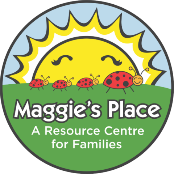 Ingredients:
Butterscotch pudding mix Milk Graham crackers Directions:
1. Prepare pudding mix according to package directions. Allow pudding to thicken for a short period of time. 2. Spread one cracker with pudding. Top with second cracker. 3. Freeze cracker sandwiches until firm. Serve frozen. 